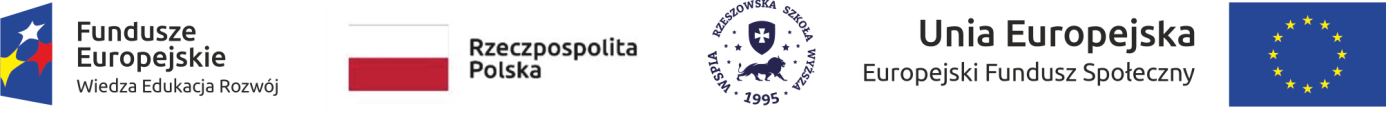 nr zapytania ofertowego 4/KON/z045/2019Załącznik nr 3 do WarunkówFORMULARZ OFERTOWYDane dotyczące Wykonawcy:nazwa:		................................................siedziba:	................................................strona internetowa:		.............................................numer telefonu:		……........................................numer faksu:			……. ......................................numer REGON:			.............................................numer NIP:			.............................................Dane dotyczące Zamawiającego:WSPiA Rzeszowska Szkoła Wyższaul. Cegielniana 1435-310 Rzeszównumer REGON:			650162512numer NIP:			795-10-56-506strona internetowa:		www.wspia.euAdres do korespondencji:WSPiA Rzeszowska Szkoła Wyższaul. Cegielniana 1435-310 Rzeszów, budynek „A” I piętro, pok. 1.02numer telefonu:		(17) 867 04 00numer faksu:			(17) 867 04 99Zobowiązania i oświadczenia Wykonawcy:1	Nawiązując do ogłoszenia zapytania ofertowego numer 4/KON/z045/2019 w ramach którego sprecyzowane zostały Warunki zamówienia na zakup wraz z wdrożeniem :- oprogramowania do obsługi, zamieszczania i ewidencji materiałów dydaktyczno-edukacyjnych 
w repozytorium – „EDUKATOR” - licencja bezterminowa;- oprogramowania do wdrożenia nowoczesnych metod weryfikacji zdobytej wiedzy i kompetencji - „SBS Step by Step” – licencja bezterminowa;realizowanego w ramach projektu pn.: „Nowy wymiar studiowania w WSPiA” oferujemy wykonanie przedmiotu zapytania ofertowego, zgodnie z wymogami niniejszych Warunków za cenę:2.	Oświadczamy, że:Zapoznałem się i akceptuję Warunki realizacji zamówienia określone w zapytaniu ofertowym, nie wnoszę żadnych zastrzeżeń i uwag w tym zakresie oraz uzyskałem niezbędne informacje do przygotowania oferty. wykonamy przedmiot zamówienia w terminie do dnia:……………………………..udzielimy gwarancji (wyrażonej w latach, miesiącach) – zgodnie z załącznikiem nr 7 - ……….reklamacje będą załatwiane w terminie wyznaczonym przez Zamawiającego.załączony do Warunków zamówienia wzór umowy został przez nas zaakceptowany bez zastrzeżeń i zobowiązujemy się w przypadku wyboru naszej oferty do zawarcia umowy zgodnie z tym wzorem, w miejscu i terminie wyznaczonym przez Zamawiającego. zobowiązujemy się do wniesienia zabezpieczenia należytego wykonania Umowy 
w wysokości:……………………., w formie:……………..…………………………Dokumenty załączone do oferty:Na potwierdzenie spełnienia warunków udziału w postępowaniu, do oferty załączamy: .......... .......... .......... .......... .......... .......... .......... .......... .................... .......... .......... .......... .......... .......... .......... .......... .......... .......... .......... .......... .......... .......... .......... .......... .......... .......... .......... .......... .......... .......... .......... .......... .......... .......... .......... .......... .......... .......... .......... .......... .......... .......... .......... .......... Zastrzeżenie Wykonawcy o tajemnicy przedsiębiorcy:Informacje o tajemnicy przedsiębiorstwa.:………………………………………………………………………………………………….Osoby ze strony Wykonawcy do kontaktów z ZamawiającymOsoba / osoby do kontaktów z Zamawiającym:.......... .......... .......... .......... .......... .......... .......... .......... .......... tel. kontaktowy, faks: .................... .......... ..........do reprezentowania w postępowaniu.......... .......... .......... .......... .......... .......... .......... .......... .......... tel. kontaktowy, faks: .................... .......... .......... do reprezentowania w postępowaniuPełnomocnik w przypadku składania oferty wspólnej:Nazwa (firma) …………………………………………………………………………………Telefon…………………Fax…………………………………………………………………..Zakres*:- do reprezentowania w postępowaniu- do reprezentowania w postępowaniu i zawarcia umowy- do zawarcia umowyInne informacje Wykonawcy:………………………………………………………………………………………………………………………………………………………………………………………………………………………………………………………………………………………………………………………………………………………………………………………………………….............................................................................................(data i podpis uprawnionego przedstawiciela Wykonawcy)* niepotrzebne skreślićCena nettoPodatek VATCena bruttoSystem nr 1 - oprogramowania do obsługi, zamieszczania i ewidencji materiałów dydaktyczno-edukacyjnych w repozytorium – „EDUKATOR” – licencja bezterminowa, wyłączna wraz z wdrożeniem;System nr 2 - oprogramowania do wdrożenia nowoczesnych metod weryfikacji zdobytej wiedzy i kompetencji - „SBS Step by Step” - licencja bezterminowa, wyłączna wraz z wdrożeniem;Łączna cena przedmiotu zamówienia - System nr 1 + System nr 2)